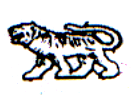 АДМИНИСТРАЦИЯ МИХАЙЛОВСКОГО МУНИЦИПАЛЬНОГОРАЙОНА ПРИМОРСКОГО КРАЯП О С Т А Н О В Л Е Н И Е________________                                   с. Михайловка                                                    № ______О внесении изменений в постановление администрации Михайловского муниципального района от 21.03.2016  № 177-па «Об утверждении муниципальной программы «Обеспечение безопасности дорожного движения в Михайловском муниципальном районе на 2017-2021 годы» В соответствии с Федеральным законом от 10 декабря 1995 года №196-ФЗ «О безопасности дорожного движения», Федеральным законом от 06.10.2003 года № 131-ФЗ «Об общих принципах организации местного самоуправления в РФ», Уставом Михайловского муниципального района, решением Думы Михайловского муниципального района от 23.11.2017 г. № 236 «О внесении изменений и дополнений в решение Думы Михайловского муниципального района от 13.12.2016 г. № 146 «Об утверждении районного бюджета Михайловского муниципального района на 2017 год и плановый период 2018 и 2019 годов» администрация Михайловского муниципального районаПОСТАНОВЛЯЕТ:1. Внести в муниципальную программу «Обеспечение безопасности дорожного движения в Михайловском муниципальном районе на 2017-2021 годы», утвержденную постановлением администрации Михайловского муниципального района от 21.03.2016 № 177-па «Об утверждении муниципальной программы «Обеспечение безопасности дорожного движения в Михайловском муниципальном районе на 2017-2021 годы» следующие изменения: 1.1. Раздел 8 «Объемы ассигнований районного бюджета муниципальной программы» паспорта муниципальной программы изложить в следующей редакции:1.2. Раздел 5 «Ресурсное обеспечение программы» муниципальной программы изложить в следующей редакции:«Основными источниками финансирования программы являются средства местного бюджета.Общий объем финансируемых средств по программе - 250 тыс. руб., в том числе:2. Муниципальному казенному учреждению «Управление по организационно-техническому обеспечению деятельности администрации Михайловского муниципального района» (Луданов) разместить настоящее постановление на официальном сайте администрации Михайловского муниципального района.3. Настоящее постановление вступает в силу с момента опубликования на официальном сайте администрации Михайловского муниципального района.4. Контроль за исполнением данного постановления возложить на первого заместителя главы администрации Михайловского муниципального района П.А. Зубок. Глава Михайловского муниципального района –Глава администрации района                                                                В.В. Архипов 8Объемы ассигнований районного бюджета муниципальной программы (с расшифровкой по годам ее реализации)Общий объем финансируемых средств по программе - 250 тыс. руб., в том числе:
2017 г. – 10,0 тыс. руб.
2018 г. – 60,0 тыс. руб.
2019 г. – 60,0 тыс. руб.
2020 г. – 60,0 тыс. руб.
2021 г. – 60,0 тыс. руб.
Средства районного бюджета – 250,0 тыс. руб.№ п/пНаименование мероприятийОбъем финансирования по годам (тыс. руб.)Объем финансирования по годам (тыс. руб.)Объем финансирования по годам (тыс. руб.)Объем финансирования по годам (тыс. руб.)Объем финансирования по годам (тыс. руб.)№ п/пНаименование мероприятий201720182019202020211Проведение бесед, занятий с детьми в школах-----2Проведение родительских собраний в школах и детских садах-----3Освещение проблем безопасности дорожного движения в СМИ-10,010,010,010,04Подготовка и издание баннеров, плакатов и буклетов для водителей и пешеходов по тематике безопасности дорожного движения-30,030,030,030,05Оборудование учебных классов по изучению ПДД в образовательных учреждениях10,020,020,020,020,06Организация и проведение конкурса «Безопасное колесо» по профилактике дорожно-транспортного травматизма-----7Проведение акций по безопасности дорожного движения.-----